Новогодний праздник для ветеранов войны и педагогического труда.       Севастопольская городская организация Профсоюза работников образования и науки  11 января  2019 года  провела  торжественный вечер для  ветеранов войны и педагогического труда , посвящённый   празднованию  Нового  года  и  Рождества  Христова.Председатель горкома, Козлова Татьяна Константиновна, обратилась к дорогим гостям со словами :- Быть ветераном труда большая честь. Вы прошли  замечательный творческий путь, пережили много профессиональных взлётов и побед. Оставайтесь вечно молодыми, одухотворёнными и счастливыми. Молодые педагоги очень нуждаются в Вашей поддержке и мудрых советах.В исполнении ансамбля «Гармония»  руководитель - Жилкина Наталья Николаевна прозвучали любимые песни советских композиторов.Колодина Ольга ( интернат № 5) удивила гостей замечательными танцами и  цирковыми номерами. За праздничным фуршетом ветераны обменивались друг с другом  радостными впечатлениями и поздравлениями с Новым годом и Рождеством Христовым. 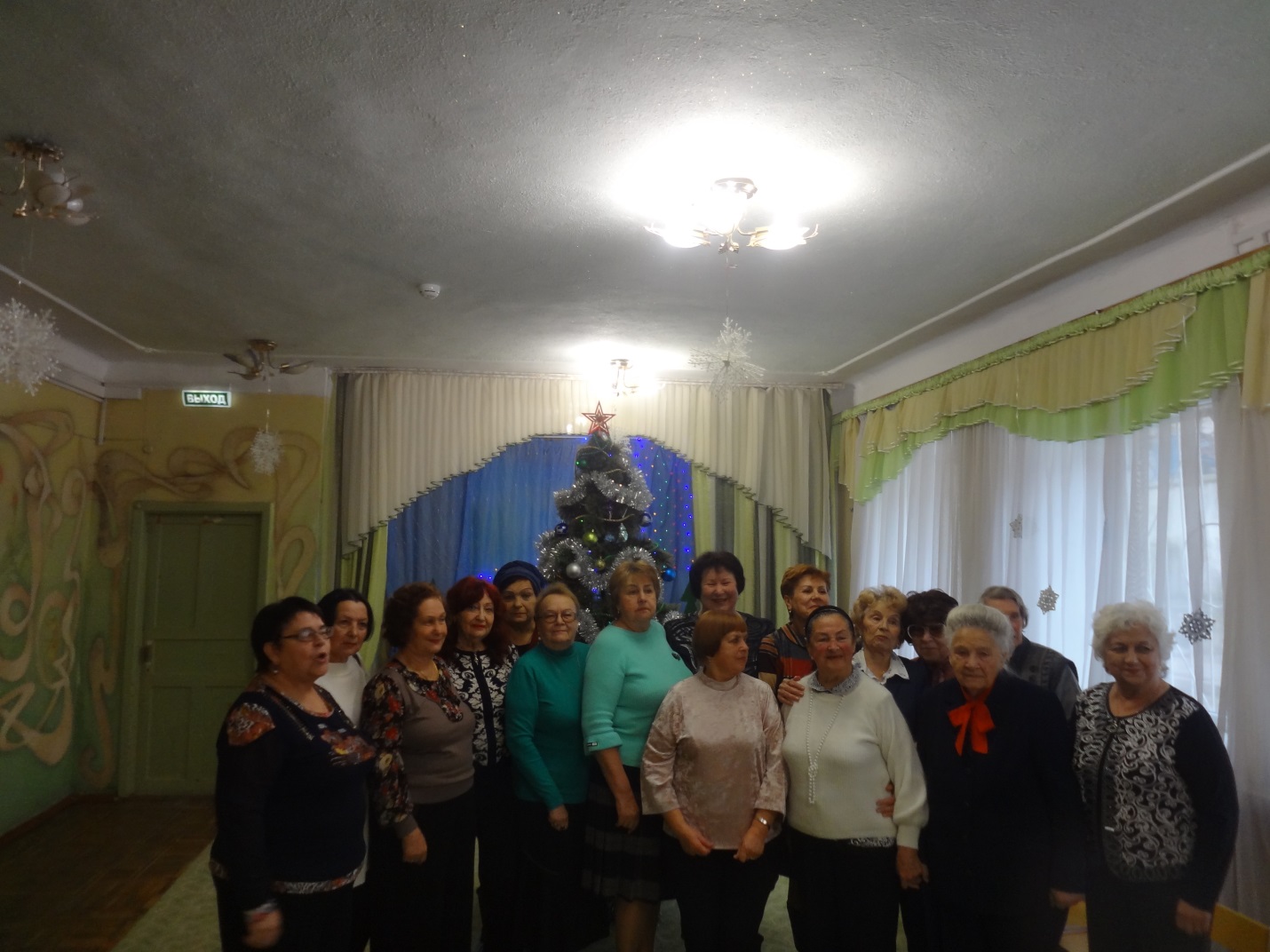 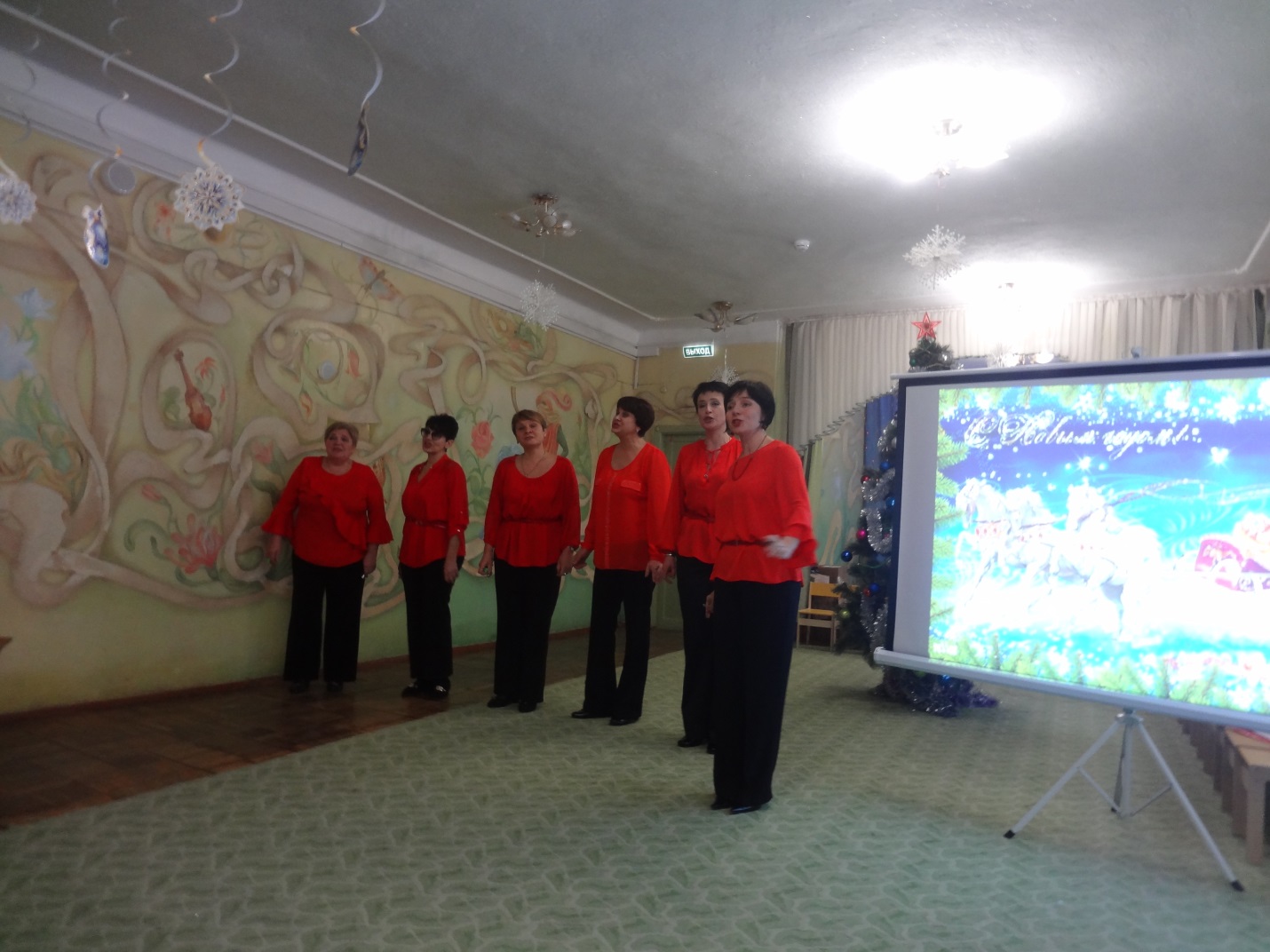 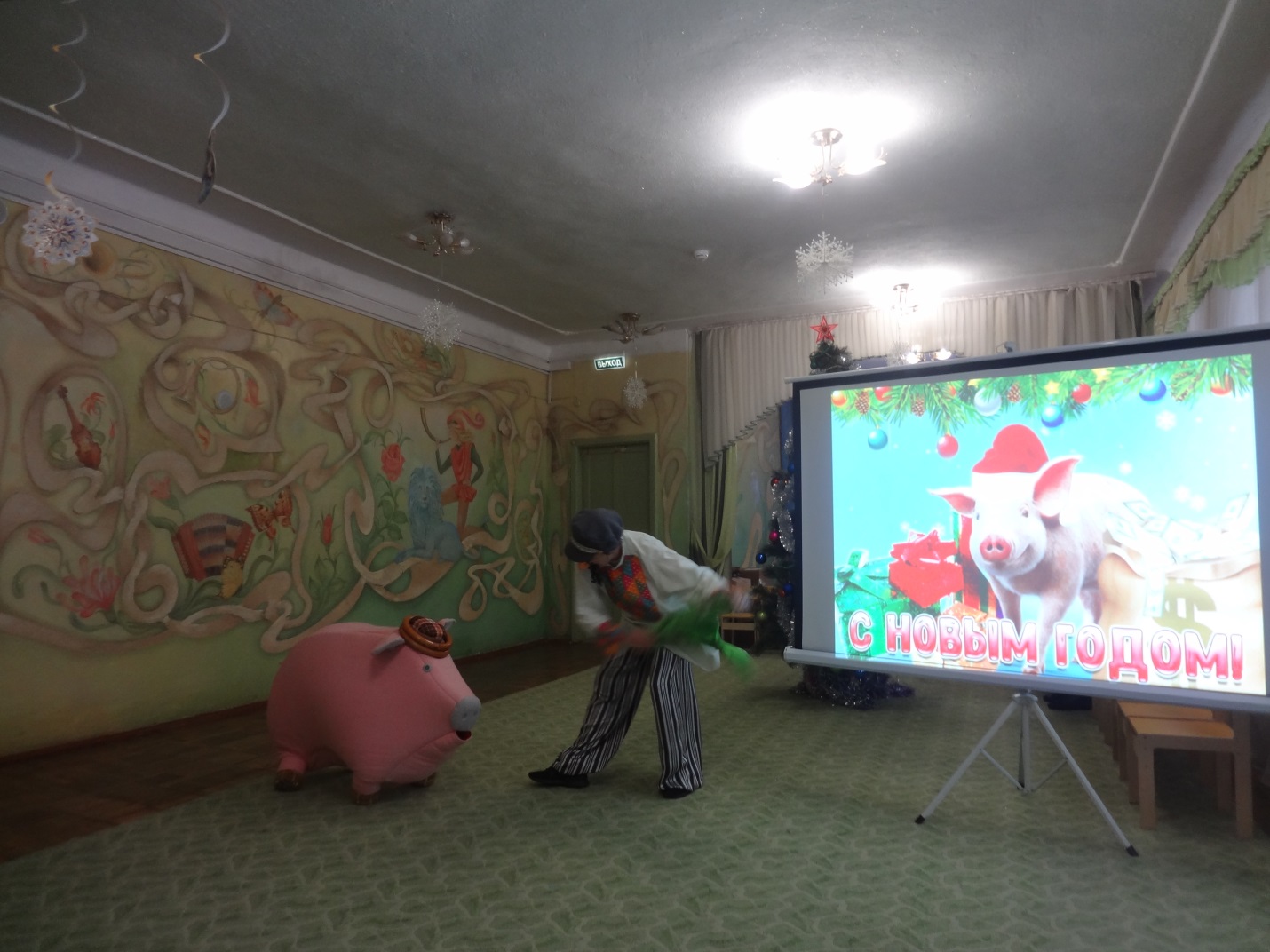 